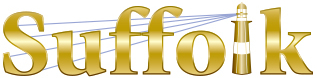 County Community College
Michael J. Grant Campus Academic AssemblyResolution 2019-09 [24]Approving theCOL100 College Seminar (themed)
New Course ProposalWhereas the Language and Transitional Studies faculty at the Grant Campus have proposed a new course COL100 College Seminar (themed); andWhereas the COL100 College Seminar (themed) New Course Proposal has received the necessary campus approvals; andWhereas the Grant Campus Curriculum Committee approved the COL100 College Seminar (themed) New Course Proposal on 12/03/2019 by a vote of 15-0-0; therefore be itResolved that the Grant Campus Academic Assembly approves COL100 College Seminar (themed) New Course Proposal.	Passed [39-2-0] on December 10, 2019